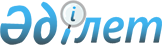 О внесении изменений в постановление акимата города от 17 мая 2010 года № 1355 "Об очередном призыве граждан 1983-1992 годов рождения на воинскую службу весной-осенью 2010 года"
					
			Утративший силу
			
			
		
					Постановление акимата города Актобе Актюбинской области от 6 сентября 2010 года № 2617. Зарегистрировано Управлением юстиции города Актобе Актюбинской области 14 сентября 2010 года № 3-1-142. Утратило силу в связи с истечением срока действия - письмом руководителя аппарата акима города Актобе Актюбинской области от 22 июля 2011 года № 05-9/1697      Сноска. Утратило силу в связи с истечением срока действия - письмом руководителя аппарата акима города Актобе Актюбинской области от 22.07.2011 № 05-9/1697.      

В соответствии со статьями 31, 37 Закона Республики Казахстан от 23 января 2001 года № 148 «О местном государственном управлении и самоуправлении в Республике Казахстан», статьей 28 Закона Республики Казахстан от 24 марта 1998 года № 213 «О нормативных правовых актах», в связи с кадровыми изменениями, акимат города ПОСТАНОВЛЯЕТ:



      1. Внести в постановление акимата города от 17 мая 2010 года № 1355 «Об очередном призыве граждан 1983-1992 годов рождения на воинскую службу весной-осенью 2010 года» (зарегистрированое в реестре государственной регистрации нормативных прововых актов за № 3-1-137 от 31 мая 2010 года, опубликованное в газетах «Актобе» и «Актюбинский вестник» № 70 от 8 июня 2010 года) следующие изменения:



      1) вывести из состава городской призывной комиссии Оразаева Жолдаса Жарасовича, Нургазиеву Гульжиян Рахимгалиевну, Бахаева Бекжана Утесиновича;



      2) ввести в состав городской призывной комисии:

      Мунлыкову Асель Талгатовну главного специалиста отдела мониторинга социальной сферы и культурного развития аппарата акима г.Актобе - заместителем председателя; Абдыкалыкова Жасулана Кереевича начальника отдела набора военнослужащих по контракту и призыва государственного учереждения «Управление по делам обороны города Актобе» - председателем резервной комиссии; Козыбаеву Каламкас Абдрахмановну председателя контрольно-медицинской комиссии городской поликлиники № 4 - председателем медицинской комиссии.



      2. Контроль за выполнением настоящего постановления возложить на заместителя акима города С.Калдыгулову и начальника государственного учереждения «Управление по делам обороны города Актобе» Т.Бултеева.



      3. Настоящее постановление вводится в действие по истечении десяти календарных дней после первого официального опубликования.      Аким города                                А.Мухамбетов
					© 2012. РГП на ПХВ «Институт законодательства и правовой информации Республики Казахстан» Министерства юстиции Республики Казахстан
				